College of Education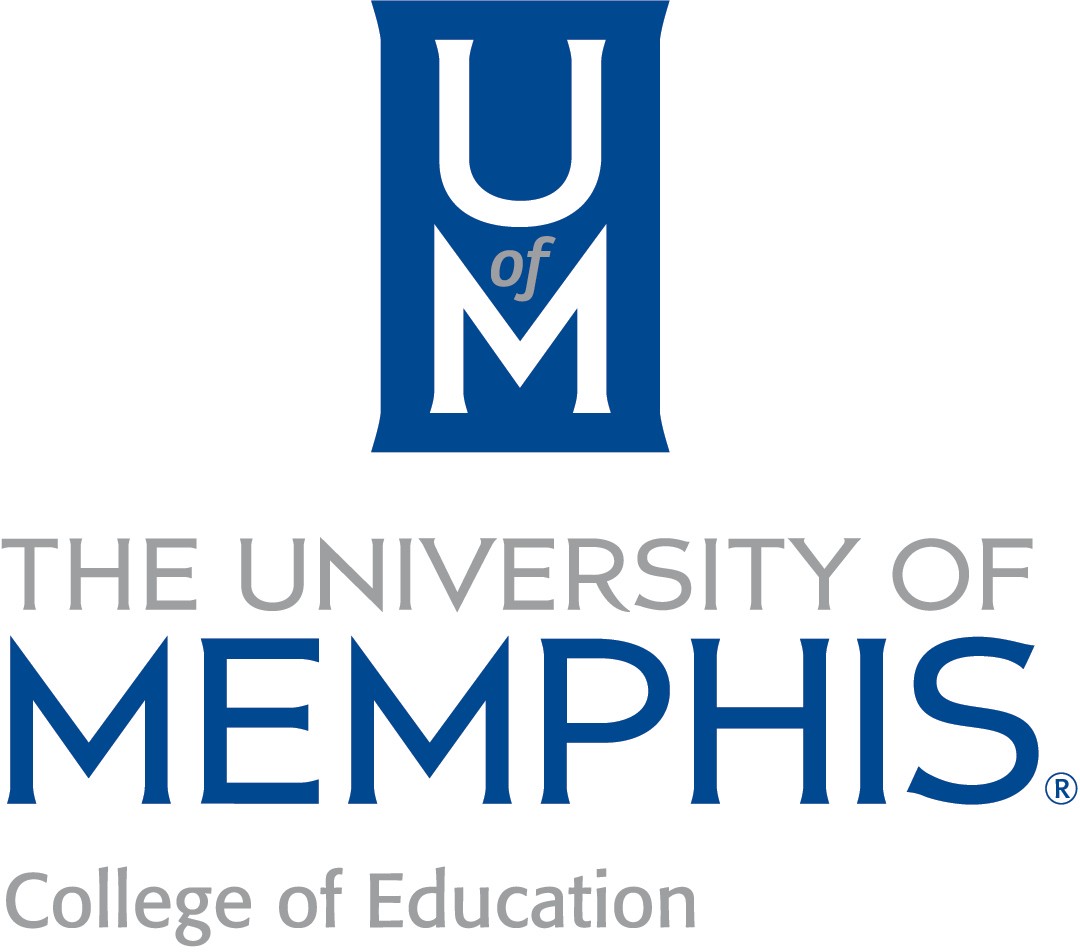 RESEARCH SUPPLEMENTAL GRANT PROGRAMThe College of Education Dean’s Office continues to offer a supplemental grant program to tenure-track and tenured faculty in the College of Education. This program provides limited funding for one national or international conference per funding cycle for which the individual is the first research presentation author.Upon return from the conference presentation, this program offers reimbursement of up to $500, following University procedures and guidelines. The recipient can receive this support no more than once per funding cycle. The current funding cycle runs from July 1 through June 30. Funding availability after June 30 is dependent upon future budget allocations.This program was developed in response to continuing budgetary compression and isintended to supplement, not replace, other funds for conferences.To receive these funds, the individual must submit:A completed application form endorsed by the department chair prior to travelA copy of their conference proposal (submitted summary or abstract) that provides details of the conducted research and correct author citation orderA letter (or official e-mail) of acceptance from the national or international organization accepting the presentationReceive approval by the review committee prior to the conference.Agree to submit electronic and hard copies of the presentation summary of this research to the College of Education Dean’s Office following the conference. The summary of the presentation should be submitted separately to the Dean’s Office when the travel expense claim form and receipts are submitted through Chrome River for reimbursement.Using the application form below, submit requests and related documents to Dr. Leigh Harrell-Williams, BH 215, leigh.williams@memphis.eduCollege of EducationApplication for Funds to Present Research FindingsName		Date 	 Faculty Rank 	  Department	 Building & office # 	 Phone 	 Email address 		T.A. # (if available) 	Title of Presentation: 	All Authors and Coauthors in the Sequence Listed on the Presentation: 	   __________________________________________________________________________________Conference Name: 	Conference Location:	Travel Dates: 	A copy of the research abstract submitted to the professional organization/conference and the acceptance notification MUST accompany this application.Anticipated total reimbursable expenses	$	**Funds available from project or grant	$	**Funds available from personal IDCR***	$	**Funds available from departmental IDCR	$	**Funds available from departmental budget		$	 Funds available from start-up funds	 $		 Funds requested from Dean’s Travel Grant	 $		 MUST COMPLETE THIS LINE**These funds must be utilized before the Dean’s support can be considered.*** IDCR = Indirect Cost Recovery from grantsBy signing below, the applicant agrees to submit electronic and hard copies of the presentation summary of this research to the Dean’s Office in the College of Education.Applicant Signature	DateDepartment ChairDateDateDateTask Force ApprovalDateDateDateAmount requested: $	Amount approved: $	Date:	_____